PG  Zuidwesthoek te Sluis e.o.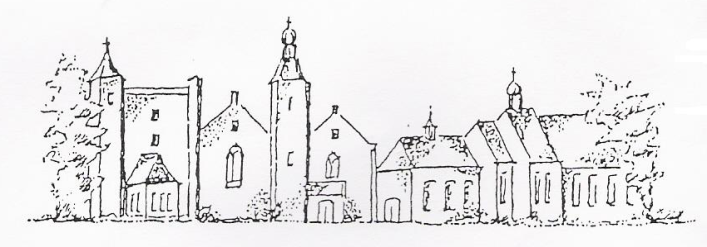 Zondag 10 juli 2022, 9.30 uurderde zondag van de zomerMariakerk Cadzand Voorganger: ds. Vrouwkje Dees Organist: Marc StepmanAmbtsdragers: Riet Masclee, Rob GoosenLector: Jos BakkerKinderkring: Ria FranckeDe 1e collecte is bestemd voor kerkrentmeesters en diaconie, de 2e collecte voor KiA werelddiaconaatDe bloemen gaan met een groet van de gemeente naar mw de Groote- van der Linden  te Sluis en dhr en mw Vasseur- Janse te Cadzand.Na de dienst bent u welkom bij koffie/ theeOrgelspelOM TE BEGINNENWELKOM en mededelingenAan de Paaskaars worden de tafelkaarsen ontstoken.a.: We ontsteken de tafelkaarsen.      Eén kaars voor Israël      en één kaars voor de gemeente.     Wij beiden      - onlosmakelijk met elkaar verbonden -      mogen ons gedragen weten      naar het licht van de nieuwe morgen.samenzang daarbij: lied 970:1Vlammen zijn er vele, één is het licht,licht van Jezus Christus,vlammen zijn er vele, één is het licht,wij zijn één in Christus.We gaan staanOPENINGSLIED  ps.119: 1 en 3BEMOEDIGING en GROETWe gaan zitten samenzang Lied 276GEBED om ontferming met gezongen ‘Heer ontferm U’(drie keer)Gloria : samenzang lied 654: 1, 5 en 6HET WOORD, GELEZEN, GEZONGEN en  UITGELEGDGEBED van de zondagde kinderen gaan naar de kinderkring we zingen daarbij:1.Wij gaan voor even uit elkaar en delen nu het lichtDat licht vertelt ons iets van God, op Hem zijn wij gericht.2.Wij geven Gods verhalen door en wie zich openstelt,ervaart misschien een beetje licht door wat er wordt verteld.3.Straks zoeken wij elkaar weer open elk heeft zijn verhaal.Het licht verbindt ons met elkaar, het is voor allemaal.1e LEZING:  Deuternomium 30: 10- 14(lector)10 Want u toont de HEER, uw God, dan uw gehoorzaamheid door de geboden en bepalingen in dit wetboek in acht te nemen, en u wilt Hem weer met hart en ziel toebehoren.11De geboden die ik u vandaag heb gegeven, zijn niet te zwaar voor u en liggen niet buiten uw bereik. 12 Ze zijn niet in de hemel, dus u hoeft niet te zeggen: “Wie stijgt voor ons op naar de hemel om ze daar te halen en ze ons bekend te maken, zodat wij ernaar kunnen handelen?” 13 Ook zijn ze niet aan de overkant van de zee, dus u hoeft niet te zeggen: “Wie steekt de zee voor ons over om ze daar te halen en ze ons bekend te maken, zodat wij ernaar kunnen handelen?” 14 Nee, die geboden zijn heel dicht bij, u kunt ze in u opnemen en ze u eigen maken; u kunt ze volbrengen. samenzang Lied 841: 1, 2 en 32e LEZING: Lucas 10: 38- 42 (voorganger)38 Toen ze verder trokken ging hij een dorp in, waar hij gastvrij werd ontvangen door een vrouw die Marta heette. 39 Haar zuster, Maria, ging aan de voeten van de Heer zitten en luisterde naar zijn woorden. 40 Maar Marta werd helemaal in beslag genomen door de zorg voor haar gasten. Ze ging naar Jezus toe en zei: ‘Heer, kan het u niet schelen dat mijn zuster mij al het werk alleen laat doen? Zeg tegen haar dat ze mij moet helpen.’ 41 De Heer zei tegen haar: ‘Marta, Marta, je bent zo bezorgd en je maakt je veel te druk. 42 Er is maar één ding noodzakelijk. Maria heeft het beste deel gekozen, en dat zal haar niet worden ontnomen.’ samenzang Lied 653:1, 2 en 3  VERKONDIGING Orgelspelde kinderen komen terugsamenzang Lied 316: 1, 3 en 4DIENST VAN DE GEBEDEN EN GAVENToelichting collecte, inzameling bij de uitgangDankgebed en VoorbedeStil gebed, Onze VaderWIJ WORDEN DE WERELD INGEZONDENWe gaan staanSLOTLIED: 871Heenzending en zegen   Allen: Gezongen Amen (3X)Agenda: 17  juli 2022: 9.30 u kerkdienst te Cadzand, met PG De Brug.Voorganger ds. Aart van HouwelingDagelijks 14.00-17.00 u open kerk- expositiein de Mariakerk,  toegang vrij.  Zie ook: www.zuidwesthoek.nl